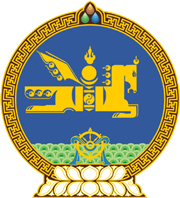 МОНГОЛ  УЛСЫН  ХУУЛЬ 2016  оны  02  сарын  19  өдөр				            Төрийн ордон, Улаанбаатар хотзээлийн батлан даалтын системийг дэмжих замаар эдийн засгийг төрөлжүүлэх, ажлын байр бий болгох төслийн ЗЭЭЛИЙН ХЭЛЭЛЦЭЭРИЙГ СОЁРХОН БАТЛАХ ТУХАЙ 1 дүгээр зүйл.Монгол Улсын Засгийн газар, Азийн хөгжлийн банк хооронд байгуулсан “Зээлийн батлан даалтын системийг дэмжих замаар эдийн засгийг төрөлжүүлэх, ажлын байр бий болгох төсөл”-ийн зээлийн хэлэлцээрийг Монгол Улсын Засгийн газрын өргөн мэдүүлснээр соёрхон баталсугай. МОНГОЛ УЛСЫН ИХ ХУРЛЫН ДАРГА 				З.ЭНХБОЛД 